Anexa nr.2la Regulile suplimentare privindcontrolul la trecerea frontierei de stat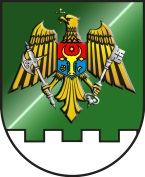 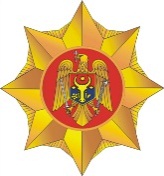 Ministerul  Afacerilor  Interne  al  Republicii  MoldovaInspectoratul  General  al  Poliţiei  de  FrontierăFORMULARprivind aprobarea dovezii de respectare a condiţiilor referitoare la durata şederii pe termen scurt sau intrarea legală în Republica MoldovaФОРМУЛЯРутверждения доказательств соблюдения условий продолжительности краткосрочного пребывания или легального въезда в Республику Молдову FORMon theapproval of evidence of compliance with conditions related to short-termstay or legal entrance in Republic of Moldova Aprobarea dovezii de respectare a condiţiilor referitoare la durata şederii pe termen scurt, în cazul în care pe actul de călătorie nu este aplicată o ştampilă de intrare/dovada intrării legale în Republica Moldova Утверждение доказательства соблюдения условий продолжительности краткосрочного пребывания в случае, когда в проездном документе не проставлена печать о въезде/доказательство легального въезда в Республику МолдовуApproval of evidence of compliance with conditions related tos hort-termstay, where an entry stamp is not affixed to the travel document/approval of legal entrance in Republic of MoldovaLa data 	_______ ora ___________ locul ___________________________________________Дата                                              время                   местоDate                                                time                      placeîn faţa autorităţii subsemnate, ___________________________________________________, s-a prezentat:перед подписавшим органом                                                                                                            предсталbefore the undersigned authority                                                                                                         appearednume 	 prenume_________________________________фамилия                                                                                    имяname                                                                                        surnamedata naşterii _________________ locul naşterii ______________________________ sex _______________дата рождения                                место рождения                                                           полdate of birth                                        place of birth                                                                   sexcetăţenie 	domiciliat în ________________________________________гражданство                                                      резидентcitizenship                                                            residenttipul actului de călătorie __________________ număr ___________________________________________тип проездного документа                                  номерtype of travel document                                           numbereliberat de 	 la data _________________________________выдан                                                                                          датаissuedby                                                                                       dateviza nr._________________(după caz)	__________eliberată de ___________________________виза №                                     (если применимо)                              выданаvisa nr.                                      (if applicable)                                    issuedbycu o durată de _____________ zile, pentru următoarele motive: ________________________________с продолжительностью             дней, последующимпричинамwith a duration of                          days, for thefollowingreasons______________________________________________________________________________________________________________________________________________________________________________________________________________________________________________________În temeiul elementelor de probă prezentate de persoana sus-menţionată privind durata şederii în Republica Moldova, se consideră că persoana a intrat pe teritoriul Republicii Moldova la data de _____________ prin punctul de trecere a frontierei de stat _____________________________________.На основании доказательств, предоставленных вышеуказанным лицом относительно продолжительности пребывания в Республик еМолдова, считается, что лицо осуществило въезд на территорию Республики Молдова,  ___________________ через пункт пропуска____________________.Based on evidence provided by the above-mentioned person concerning the terms of stay in Republic of Moldova, it is considered that the person entered the territory of the Republic of Moldova on _____________ through the border crossing point ______________________.Date de contact ale autorităţii semnatare:Контактные данные подписавшего органа:Contacts of the signatory authority:tel.: __________________fax: __________________e-mail: ________________Persoana implicată a primit o copie a acestui document.Соответствующее лицо получило копию этого документа.The person concerned has received a copy of this document.Solicitantul						Poliţistul de frontierăЗаявитель                                                                                   Пограничный полицейскийApplicant                                                                                     Border policeman_______________		L.Ș.                         ______________MD 2059, mun. Chişinău, str. Petricani,nr. 19, tel. (373-22)  259-638, fax. (373-22)  259-651 e-mail: politia.frontiera@border.gov.mdpagina-web: www.border.gov.md c/d IDNO 1006601000196